           Société Rencesvals British Branch          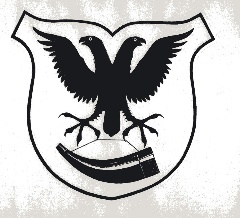 British Rencesvals Publications 4Epic and CrusadeProceedings of the Colloquium of the Société Rencesvals British Branch 
held at Lucy Cavendish College, Cambridge, 27–28 March 2004edited by Philip E. Bennett, Anne Elizabeth Cobby, Jane E. EversonEdinburgh 2006ISBN 978 0 9519791 5 0In March 2004 the British Branch of the Société Rencesvals marked the completion of the ten-volume Old French Crusade Cycle, edited by Jan A. Nelson and Emanuel J. Mickel, by making ‘Epic and Crusade’ the theme of its annual colloquium.  This volume is the proceedings of that colloquium.Private orders:  £20.00 plus postage and packingTrade orders:  £15.00 plus postage and packingPostage and packing per copy:UK £2.75 (maximum £15.00); Europe £8.00, rest of the world £11.00 (bulk overseas orders at cost)Payment from outside the UK must be made by sterling cheque or sterling bank draft drawn on a bank in the UK, by bank transfer, or by Paypal (small surcharge); otherwise the equivalent of £15.00 per order must be added to cover bank charges.Distributed by Dr. A. E. Cobby, 17 George Street,  CB4 1AL, email aec25@cam.ac.ukTo:  Dr A. E. Cobby, 17 George Street, CAMBRIDGE CB4 1ALPlease send me ......... copy/copies of Epic and Crusade.Private single order @ £20.00 + postage and packing as above:  total £…..Please tick [] the appropriate box:[   ]		I enclose a cheque for £............... payable to ‘Société Rencesvals British Branch’[   ]		I wish to pay by bank transfer:  please send me the account details[   ]		I wish to pay by Paypal:  please send me an invoiceName: 											Address:Email:           Société Rencesvals British Branch          Epic and CrusadeProceedings of the Colloquium of the Société Rencesvals British Branch 
held at Lucy Cavendish College, Cambridge, 27–28 March 2004edited by Philip E. Bennett, Anne Elizabeth Cobby, Jane E. EversonBritish Rencesvals Publications 4Edinburgh 2006ISBN 978 0 9519791 5 0Rima Devereaux, ‘ as Model:  Riches and Poverty in Girart de Roussillon and Robert de Clari’s Conquête de Constantinople’Margaret Jubb, ‘Saladin in the Continuations of the Chanson de Jérusalem’Emanuel Mickel, ‘Writing the Record:  The Old French Crusade Cycle’Leslie Zarker Morgan, ‘Crusade as Metaphor:  Variations on an Epic Theme in Huon d’Auvergne’Peter Noble, ‘1204, The Crusade without Epic Heroes’David G. Pattison, ‘Crusade and Reconquest in the Poema de mio Cid’Finn E. Sinclair, ‘Visions and Re-visions:  Narrating Identity in Le Voyage de Charlemagne’Carol Sweetenham, ‘ and :  Some Reflections on the Writing of the Chanson d’Antioche’Nigel Thorp, ‘La Chanson de Jérusalem and the Latin Chronicles’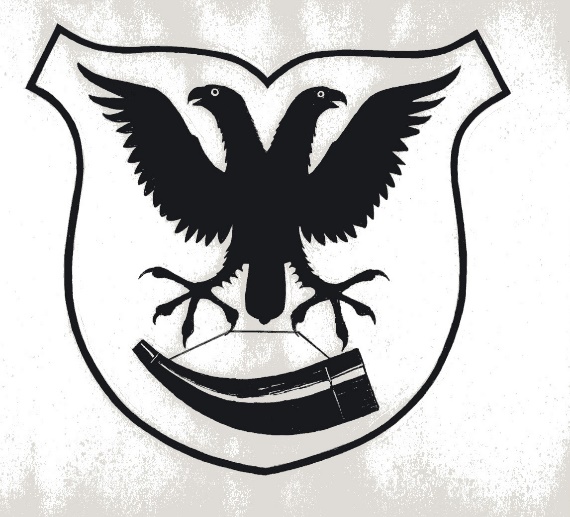 